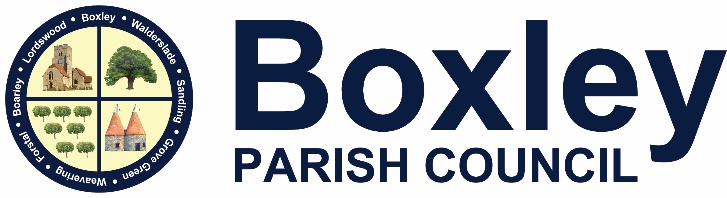 www.boxleyparishcouncil.org.ukA  G  E  N  D  ATo All Members of the Council, Press and PublicThere will be a meeting of the Finance & General Purposes Committee on Monday 18 March 2024 at Beechen Hall, Wildfell Close, Walderslade, ME5 9RU at 6.30pmDaniela BaylisDaniela BaylisClerk to the Council.							Date: 11 March 2024Note to all councillors: You are welcome to attend and speak at meetings of committees of which you are not a member but only committee members may vote.Legislation allows for meetings to be recorded by anyone attending. Persons intending to record or who have concerns about being recorded should please speak to the Clerk.1.Apologies and Non-AttendanceTo receive apologies from members unable to attend.2.Declaration of Interests, Dispensations, Predetermination or Lobbying. Members are required to declare any interests, dispensations, predetermination or lobbying on items on this agenda.  3.Motion to exclude the Press and Public from items in the Confidential Section4.Minutes of the meeting of 15 January 2024 (Pages 3-5)To consider the minutes of the meeting and if in order sign as a true record.5.Matters arising from the minutes5.1None.5.2Any other matters arising from the minutes, but not on the agenda.Adjournment to enable members of the public to address the meeting.Adjournment to enable members of the public to address the meeting.6.Financial6.1Bank Reconciliations (Page 5)6.2Bank Account totals (Page 5)6.3Walderslade Woodlands Bank Account (Page 5)6.4Financial reports (Pages 1-28 February 2024) (Pages 6-12)7.Policies and Procedure for ReviewNone on this Agenda8.Matter for InformationTo receive information.9.Items for Next AgendaCouncillors’ reports and requests for items to be included on the agenda to be submitted no later than 10 May 2024.10.Date of Next Meeting Monday 20 May  2024 CONFIDENTIAL SECTIONCONFIDENTIAL SECTION11.Personnel 11.1TOIL, training, leave and sickness cover. (Verbal report to be given at meeting).